О единовременной выплате членам семей некоторых категорий военнослужащих и сотрудников органов внутренних дел к 9 маяЕдиновременная выплата членам семей некоторых категорий военнослужащих и сотрудников органов внутренних дел к 9 мая: вдовам (вдовцам) военнослужащих, погибших в период войны с Финляндией, Великой Отечественной войны, войны с Японией;вдовам (вдовцам) инвалидов Великой Отечественной войны и участников Великой Отечественной войны;вдовам (вдовцам) и родителям погибших (умерших) инвалидов боевых действий и ветеранов боевых действий;вдовам (вдовцам) и родителям военнослужащих и сотрудников органов внутренних дел Российской Федерации, погибших (умерших) при исполнении обязанностей военной службы (служебных обязанностей);вдовам (вдовцам) инвалидов вследствие Чернобыльской катастрофы;вдовам (вдовцам) участников ликвидации последствий катастрофы на Чернобыльской АЭС;вдовам (вдовцам) граждан, ставших инвалидами вследствие заболевания, связанного с аварией в 1957 году на производственном объединении «Маяк» и сбросов радиоактивных отходов в реку Теча;вдовам (вдовцам) граждан, имевших статус участника ликвидации последствий аварии в 1957 году на производственном объединении «Маяк» и сбросов радиоактивных отходов в реку Теча;вдовам (вдовцам) граждан, принимавших в составе подразделений особого риска непосредственное участие в испытаниях ядерного и термоядерного оружия, ликвидации аварий ядерных установок на средствах вооружения и военных объектах;вдовам (вдовцам) и родителям погибших (умерших) участников специальной военной операции, проводимой на территориях Украины, Донецкой Народной Республики, Луганской Народной Республики, Запорожской области, Херсонской области с 24 февраля 2022 года.          В 2024 году в размере 5000 рублей.
    Единовременная выплата осуществляется государственным казенным учреждением социальной защиты населения на основании имеющихся в распоряжении учреждения сведений, без истребования дополнительных документов.
     При отсутствии в учреждении необходимых данных вышеуказанная выплата осуществляется на основании заявления с приложением:
а) документ, удостоверяющий личность;б) документ (сведения), подтверждающий гибель военнослужащего в период войны с Финляндией, Великой Отечественной войны, войны с Японией; инвалида боевых действий, ветерана боевых действий; военнослужащего или сотрудника органов внутренних дел;в) документ (сведения), подтверждающий гибель участника специальной военной операции, проводимой на территориях Украины, Донецкой Народной Республики, Луганской Народной Республики, Запорожской области, Херсонской области с 24 февраля 2022 года;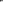  г) документ (сведения), подтверждающий смерть инвалида Великой Отечественной войны, участника Великой Отечественной войны, инвалида боевых действий, ветерана боевых действий, военнослужащего или сотрудника органов внутренних дел, инвалида вследствие Чернобыльской катастрофы, участника ликвидации последствий катастрофы на Чернобыльской АЭС, гражданина, ставшего инвалидом вследствие заболевания, связанного с аварией в 1957 году на производственном объединении «Маяк» и сбросов радиоактивных отходов в реку Теча, гражданина, имевшего статус участника ликвидации последствий аварии в 1957 году на производственном объединении «Маяк» и сбросов радиоактивных отходов в реку Теча, гражданина, принимавшего в составе подразделений особого риска непосредственное участие в испытаниях ядерного и термоядерного оружия, ликвидации аварий ядерных установок на средствах вооружения и военных объектах, участника специальной военной операции, проводимой на территориях Украины, Донецкой Народной Республики, Луганской Народной Республики, Запорожской области, Херсонской области с 24 февраля 2022 года;д) документ (сведения), подтверждающий принадлежность гражданина:- к числу военнослужащих, погибших в период войны с Финляндией, Великой Отечественной войны, войны с Японией; -к числу инвалидов Великой Отечественной войны, участников Великой Отечественной войны; --к числу инвалидов боевых действий, ветеранов боевых действий;- к числу военнослужащих и сотрудников органов внутренних дел, погибших (умерших) при исполнении обязанностей военной службы (служебных обязанностей);- к числу инвалидов вследствие чернобыльской катастрофы;- к числу участников ликвидации последствий катастрофы на Чернобыльской АЭС;- к числу граждан, ставших инвалидами вследствие заболевания, связанного с аварией в 1957 году на производственном объединении «Маяк» и сбросов радиоактивных отходов в реку Теча; к числу граждан, имевших статус участника ликвидации последствий аварии в 1957 году на производственном объединении «Маяк» и сбросов радиоактивных отходов в реку Теча;- к числу граждан, принимавших в составе подразделений особого риска непосредственное участие в испытаниях ядерного и термоядерного оружия, ликвидации аварий ядерных установок на средствах вооружения и военных объектах;- к числу погибших (умерших) участников специальной военной операции, проводимой на территориях Украины, Донецкой Народной Республики, Луганской Народной Республики, Запорожской области, Херсонской области с 24 февраля 2022 года.е) документы (сведения), подтверждающие родственные отношения между погибшим (умершим) и членами его семьи.ж) документ, подтверждающий принадлежность заявителя к членам семьи ветерана боевых действий, если погибший (умерший) участвовал в боевых действиях, но при жизни не получил удостоверение ветерана боевых действий.з) документы (сведения), удостоверяющие гражданство Российской Федерации;и) документы (сведения), подтверждающие постоянное проживание заявителя на территории Владимирской области.
По всем вопросам обращаться по адресу: г. Александров, ул. Революции, д. 72, каб. 11. Телефоны для справок: 8(49244)2 26 70, 2 17 44.Государственное казенное учреждение                        «Отдел социальной защиты населения по Александровскому району»